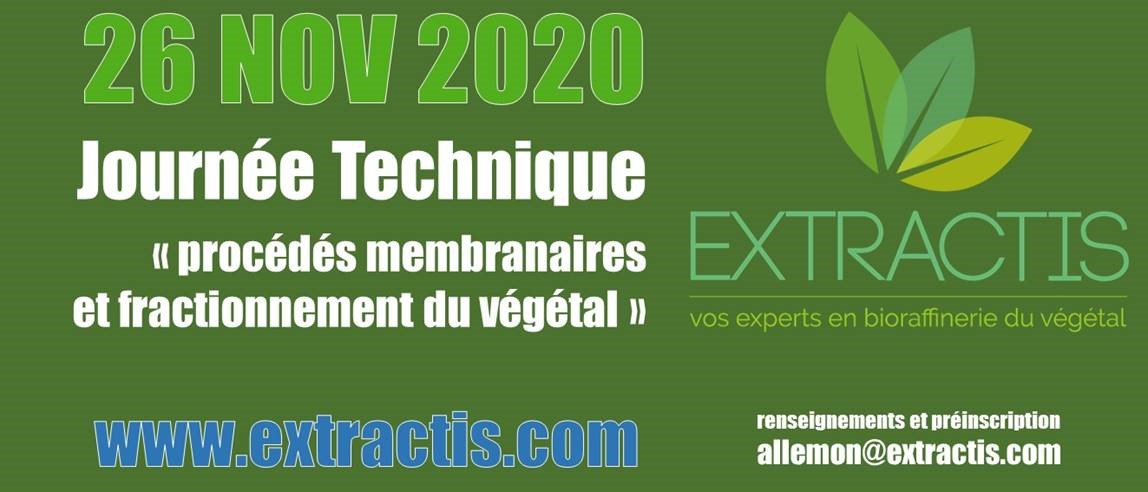 INSCRIPTION1- IDENTIFICATIONNom 								Prénom 	Société 							Titre / Fonction	E-mail 								Téléphone	Adresse de facturation 2- TARIFS (TTC) Le montant à régler est de : 	Le règlement s’effectuera sur présentation de facture après réception de ce formulaire d’inscription dûment complété.						Merci de retourner ce bulletin d’inscription nominatif dès réception. L’inscription définitive ne sera toutefois validée que sous réserve de la réception du règlement avant la date du 19 novembre 2020. DateSignatureAdhérent EXTRACTIS 150 €Non Adhérent EXTRACTIS 250 €